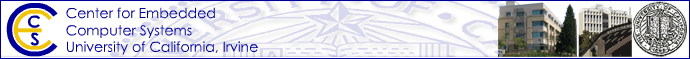 CECS Seminar Series “MetaModelling and Code Generation - Metagen” Ajay Goyal Metamodeling and System-Level Design GroupInfineonBangalore, IndiaAbstractIn today's world where designs are getting complex day by day, we have constant demand of designing software tools to handle that complexity. This led to birth of design automation domain and a multi-billion EDA economy. In a company like Infineon, where we make products of various domains, each design group also has their own automation requirements. The More-than-Moore trend makes the demand for specific automation even stronger! Metagen, is a 'Meta-Modelling and Code Generation' inhouse framework developed in Infineon. This allows designer to create his and her own domain specific solutions where EDA doesn't provide a solution, simply because it is too specific!BiographyAjay Goyal received his MS degree in Computer Engineering at the University of Minnesota-Twin Cities in 2003, and BE degree in Electronics and Communication Engg at Jai Narain Vyas University in 2001. He has been working at Infineon Technologies in Bangalore, India since 2010.  Currently he is team leader of the group for Metamodeling and System-Level Design in the company.  Before joining Infineon, he worked as the Consulting Engineer at Atrenta India Pvt Ltd.  Friday, March 28, 20142:30PM-3:30PM3206 Engineering Hall Host: Prof. Rainer Doemer <doemer@uci.edu>UNIVERSITY OF CALIFORNIA, IRVINE